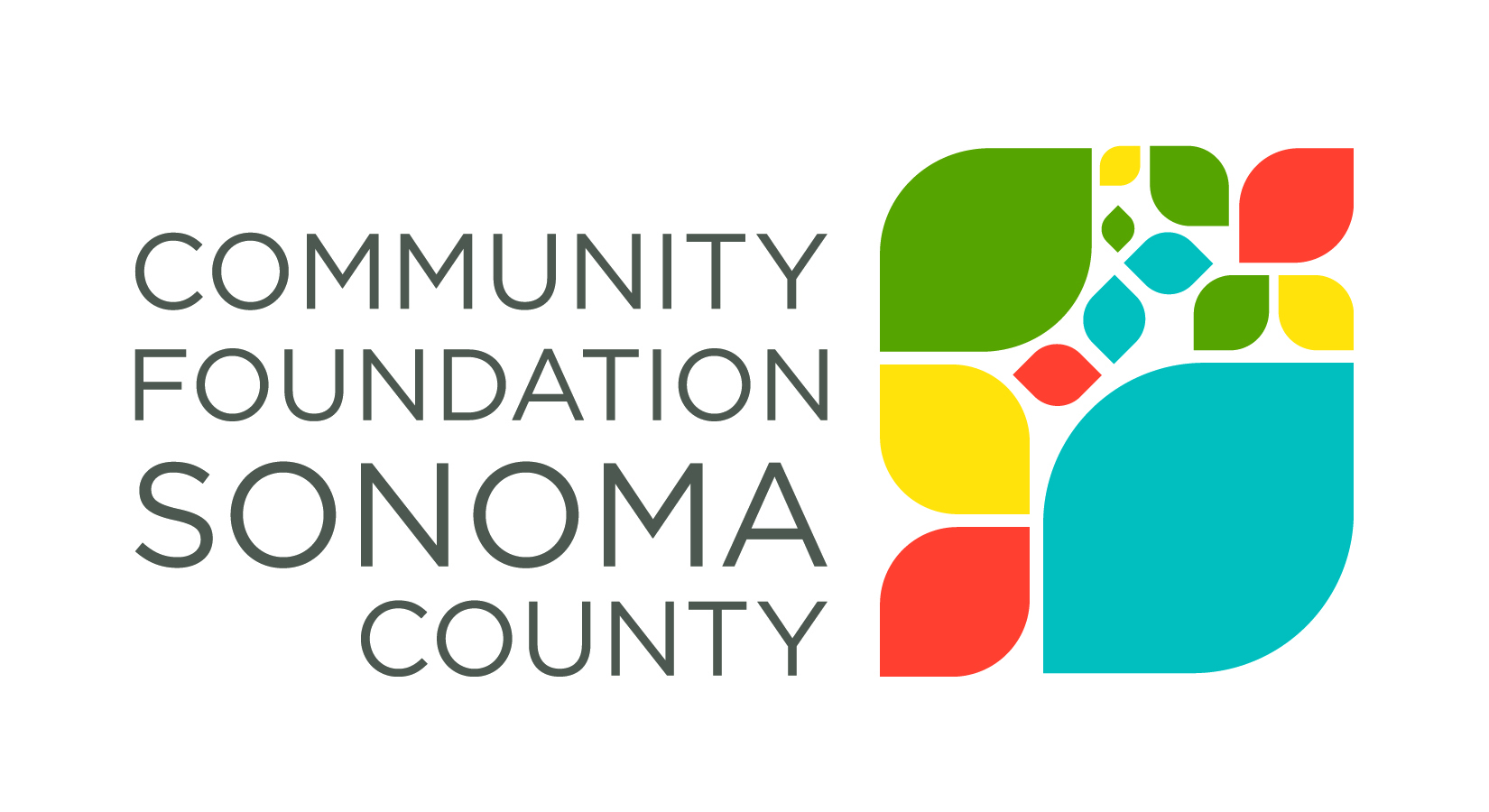 2016/17 Animal Welfare Final ReportCommunity Foundation Sonoma County is interested in the impact our grant award has made on your organization and the community you serve.  The grant report provides a structured process for reflecting on your work and a vehicle for describing impact to the community.  It is helpful to have a copy of the original Grant Application and Grant Contract on hand when drafting your responses. Grantee Organization Name: 
Grant Number and Grant Amount: 
Period Covered by this Report: 
Organization Contact Person and Phone Number: 
Date: (give the date the report is submitted)Please respond to the following in no more than 5 pages total.  Refer to the Grant Application when answering specific questions about the program for which you applied.  Please describe specifically the goals you aimed to accomplish with this grant.What progress was made toward realizing these goals?  If possible, use data to provide evidence of impact, e.g., number of clients served, demographic information, evaluation results, etc.Please describe the processes by which you measure the success and impact of the program funded by this grant.What do you consider to be the greatest strength(s) of this program?Were there any disappointments in implementing your goals?  If yes, please elaborate.Were there any grant funds that were not expended during the grant period?  If so, what is the amount remaining?Were you able to leverage this grant to attract other funding?Please share any recommendations you have to enhance our grantmaking, grant application and/or reporting process.Please share a brief story about the impact this grant had on your organization or the clients you serve.